Найти  и  в схеме, предварительно преобразовав источник с током J=30 А и внутренним сопротивлением 3 Ом в источник ЭДС.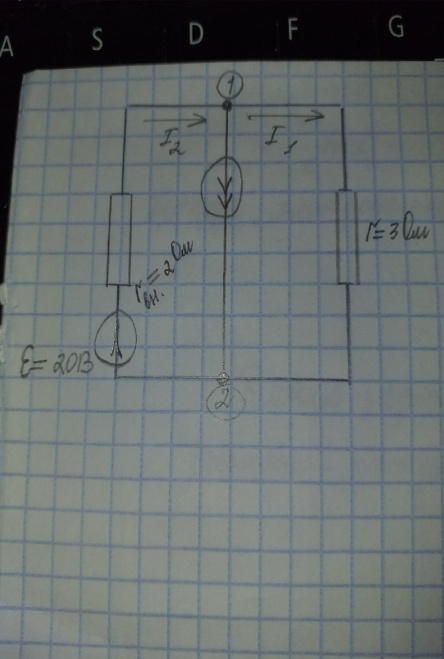 